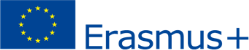 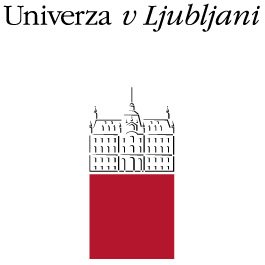 Obrazec; Obračun upravičenih stroškov za Erasmus+ 2020-2021Vrsta mobilnosti; STA (poučevanje)/ STAT( poučevanje z usposabljanjem) /STT (usposabljanje);obkrožiIme institucije, na kateri se je izvedla Erasmus+ mobilnost:Erasmus+ koda gost. instit.:                                                Država gost. inst:Prvi aktivni dan (program/poučevanje) mobilnosti:          Zadnji aktivni dan na mobilnosti:Dan potovanja na mobilnost:                                  Datum povratne poti:Skupaj dodatnih dni za pot;            1        2        (obkroži)Število upravičenih dni mobilnosti* :                                           dni   *(število aktivnih dni + največ dva dni za pot, skupno do največ 60 dni)Upravičeni stroški/dotacija za bivanje*:    ___________________€        *za izračun uporabite tabelo 1: dneve mobilnosti pomnožite z zneskom, opredeljenim za posamezne države. Po 14. dnevu se dnevni znesek za bivanje zniža ( 70% dnevnega zneska)Kraj odhoda;Kraj mobilnosti;                                                               Država mobilnosti;Razdalja do mobilnosti (zračna linija)*:                                                              km*Za izračun prosim uporabite kalkulator razdalj (enosmerna zračna linija), ki je dostopen na povezavi:http://ec.europa.eu/programmes/erasmus-plus/tools/distance_en.htm  in tabelo 2Upravičen strošek za pot*:                                               €Upravičen  izreden dodatek* za drage poti znotraj države mobilnosti ( odobren v naprej) v višini 180€:  da / ne*Pavšalni znesek glede na oddaljenost kraja mobilnosti- tabela 2Upravičeni  stroški za bivanje:                                            €Upravičeni stroški za pot  ( +dodatek):                               €Skupaj upravičeni stroški:                                              €*Končni znesek Erasmus+ dotacije predstavlja vsoto pavšalne dotacije za bivanje in pot, skladno s programom Erasmus+. Potrditev članice:Upravičenec izpolnjuje pogoje za prejem Erasmus+ dotacije (zaposlitev na UL/obvezno da):  da  /  neUpravičencu je bil za izvedeno mobilnost izdan in obračunan potni nalog ( obvezno da): da  /   neČlanica se zavezuje, da bo dokumentacijo o izvedenih Erasmus+ mobilnostih zaposlenih hranila vsaj 5 let po zaključku študijskega leta, v katerem je bila izvedena Erasmus mobilnost in le to po potrebi in vnaprejšnjem pozivu predložila v pogled Službi za mendarodno sodelovanje UL(obvezno da):  da  / ne  Članica se zavezuje, da bo v skladu s slovensko zakonodajo upravičencu na podlagi zaključenega potnega naloga izplačala (le) dejanske stroške poti in stroške bivanja, do najvišjih zneskov, opredeljenih s tem obračunom(obvezno da):  da  /  neIme in priimek odgovorne osebe na članici UL :                                                                        Telefon odgovorne osebe na članici UL:Datum potrditve:                                                                                              Podpis upravičenca:Podpis odgovorne osebe na članici UL:Izplačilo bo izvedeno v 30 dneh po prejemu dokumentacije, na račun članice UL.Priloge:Tabela 1: Najvišji zneski  Erasmus+ dotacije  za bivanje glede na državo mobilnosti ; Izračun dotacije za pot na udeleženca glede na oddaljenost (po kalkulatorju Erasmus) gostujoče institucije. V izračunu se za kraj odhoda upošteva sedež UL; LjubljanaIme in priimek upravičenca:E mail upravičenca:Zaposlen na članici UL:   da   /  neČlanica UL:Prva Erasmus+ mobilnost:   da  /  neDelovno mesto:Jezik poučevanja/ usposabljanja:Država gostiteljica do 14.  dan obilnosti15.  do 60.  dan mobilnostiZnesek na dan v EUR Znesek na dan v EURDanska, Finska, Islandija, Irska,  Luksemburg, Švedska,  Lihtenštajn, Norveška, Velika Britanija180126Avstrija, Belgija, Nemčija, Francija,  Italija, Grčija,  Španija, Ciper, Nizozemska, Malta, Portugalska160112Bolgarija, Hrvaška, Češka republika, Estonija, Latvija, Litva, Madžarska, Poljska, Romunija, Slovaška, Slovenija, Severna                                                                                                                                                                                                                                                                                                                                                                                                                                                                                                                                                                                                                                                                                                                                                                                                                                                                                                                                                                                                                                                                                                                                                                                                                                                                                                                                                                                                                                                                                                                                                                                                                                                                                                                                                                                                                                                                                                                                                                                                                                                                                                                                                                                                                                                                                                                                                                                                                                                                                                                                                                                                                                                                                                                                                                                                                                                                                                                                                                                                                                                                                                                                                                                                                                                                                                                                                                                                                                                                                                                                                                                                                                                                                                                                                                                                                                                                                                                                                                                                                                                                                                                                                                                                                                                                                                                                                                                                                                                                                                                                                                                                                                                                                                                                                                                                                                                                                                                                                                                                                                                                                                                                                                                                                                                                                                                                                                                                                                                                                                                                                                                                                                                                                                                                                                                                                                                                                                                                                                                                                                                                                                                                                                                                                                                                                                                                                                                                                                                                                                                                                                                                                                                                                                                    Makedonija, Turčija, Srbija14098RazdaljeZnesekod 10 do 99 km:20 EUR od 100 do 499 km:180 EUR od 500 do 1999 km:275 EUR od 2000 do 2999 km:360 EUR od 3000 do 3999 km:530 EUR od 4000 do 7999 km:820 EUR za razdalje 8000 ali več km1500 EUR